                         [ALL INDIA TENNIS ASSOCIATION]                                            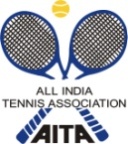 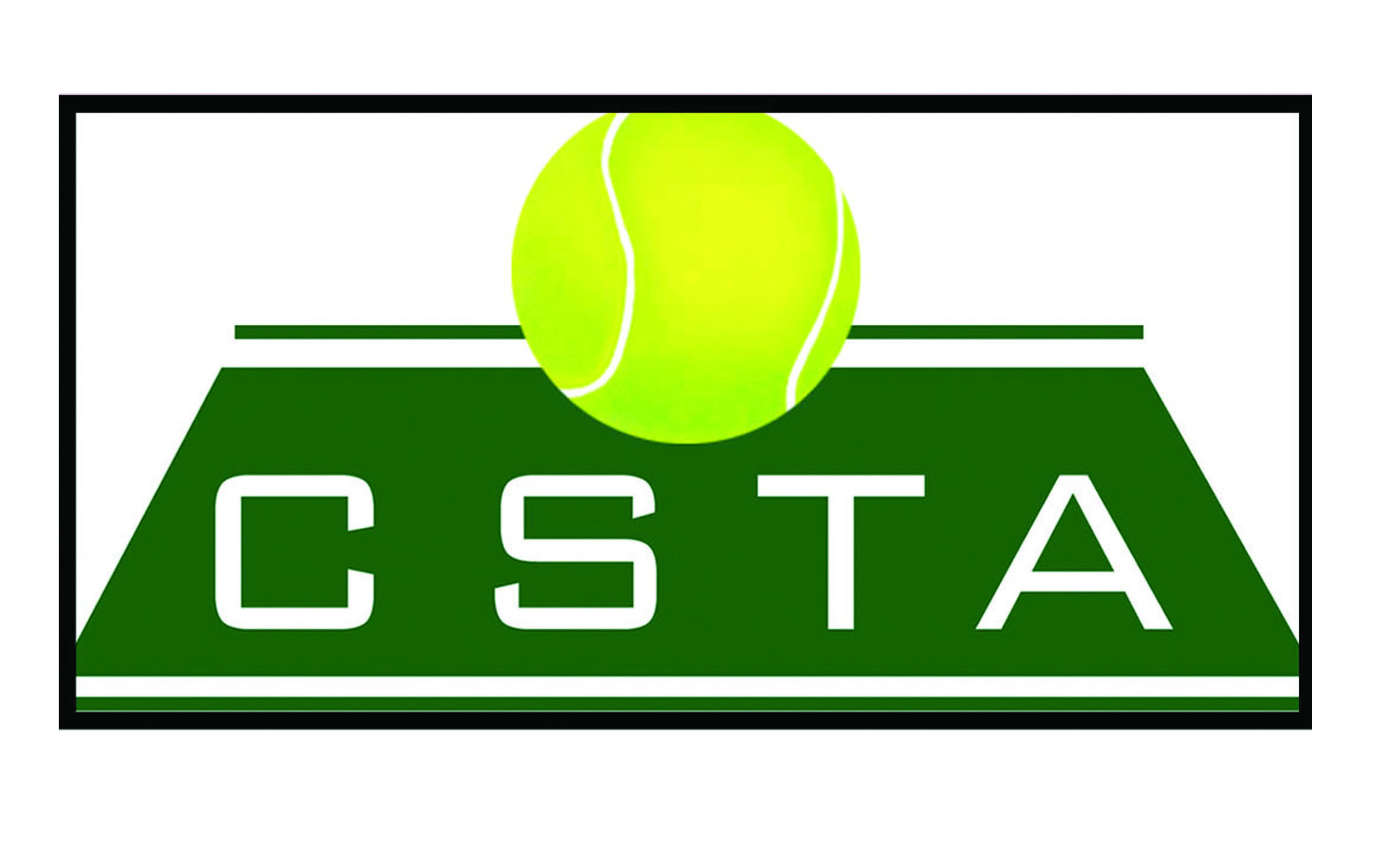 RULES / REGULATIONSNAME OF THE TOURNAMENTALL INDIA  TENNIS TOURNAMENT,CS BOYS AND GIRLS U-14.NAME OF THE STATE ASSOCIATION TENNIS ASSOCIATIONHONY. PRESIDENT OF ASSOCIATION HONY.SECRETARY OF ASSOCIATIONVIKRAM SINGH SISODIA,[MOB.09981717757]GURUCHARAN SINGH HORA[MOB.09630311111]ADDRESS OF ASSOCIATIONUNION CLUB,MOTI BAGH CHOWK [C.G.]TOURNAMENT DATES24TH TO 25TH JANUARY 2015 IF REQUIRED MONDAY 26TH JAN.2015 THE ENTRY IS TO BE SENTTHE ENTRY IS TO BE SENTDIRECT SIGN IN ON 23RD JANUARY BETWEEN 12 TO 02PM  AT VIP CLUB SHANKAR NAGAR  RAIPURDIRECT SIGN IN ON 23RD JANUARY BETWEEN 12 TO 02PM  AT VIP CLUB SHANKAR NAGAR  RAIPURADDRESSADDRESSV I P CLUB SHANKAR NAGAR KHAMHARDIH NEAR ASHOKA RATAN RAIPURV I P CLUB SHANKAR NAGAR KHAMHARDIH NEAR ASHOKA RATAN RAIPURTELEPHONER.S.CHOUHANTOURNAMENT COORDINATOR--------09424230303EMAILrupendra.s.chouhan@gmail.com CATEGORY ()GIRLS     ()Boys ()SIGN-INDIRECT SIGN IN 23-01-2015MAIN DRAWNAMAIN DRAW SIZESinglesOPENDoublesNADATES FOR SINGLESSTARTS FROM 24THJANUARY2015 TILL THE FINISH OF THE DRAWDATES FOR DOUBLESENTRY DEADLINEDirect sign in WITHDRAWAL DEADLINEWITHDRAWAL DEADLINEN.A.N.A.NAME OF THE VENUENAME OF THE VENUEVIPS CLUB,SHANKAR NAGAR NEAR ASHOKA RATAN  RAIPURVIPS CLUB,SHANKAR NAGAR NEAR ASHOKA RATAN  RAIPURVIPS CLUB,SHANKAR NAGAR NEAR ASHOKA RATAN  RAIPURADDRESS OF VENUEADDRESS OF VENUESAME AS ABOVESAME AS ABOVESAME AS ABOVETELEPHONE0942423030309424230303FAXEMAILCOURT SURFACESYNTHETICSYNTHETICBALLSTBCNO. OF COURTS0404FLOODLIT04TOURNAMENT DIRECTOR-TOURNAMENT DIRECTOR-GURUCHARAN SINGH HORAGURUCHARAN SINGH HORATELEPHONE09630311111FAXEMAIL-g.hora03@gmail.comNAMEVIP CLUB RAIPURNAMEHOTEL BARLOTAHOTEL BARLOTANAMENAMEADDRESSSHANKAR NAGR NEAR ASHOKA RATAN  RAIPURADDRESBAIJNATH PARA,NEAR SHASTRY MARKET BAIJNATH PARA,NEAR SHASTRY MARKET ADDRESSADDRESSTARIFFSINGLE2000/-ACTARIFF TARIFF TARIFF DOUBLEDELUX-2500/-, SINGLEAC- 850/-AC- 850/-SINGLESINGLETELEPHONE0771-282001. 03, /KULJEET -08120008266DOUBLE1000/-AC, EXTRA- 250/-1000/-AC, EXTRA- 250/-DOUBLEDOUBLEDISTANCEAT VENUE .TELEPHONE0771-25370690771-2537069TRIPLETRIPLE0771403819607714038196TRIPLETRIPLEEMAILKuljeet Bhalla <kuljeetsardi@gmail.com>DISTANCE6,KM.FROM VIP CLUB6,KM.FROM VIP CLUBDISTANCE-3KMDISTANCE-3KMNAMEHOTEL AMIT REGENCYNAMEGRAND INTERNATIONALGRAND INTERNATIONALNAMENAMEADDRESSMOTI BAGH CHOWKADDRESSSTATION ROAD STATION ROAD ADDRESSADDRESSTARIFF TARIFFTARIFFTARIFFSINGLE (AC)1000/-,1100/-,2200/-SINGLE (AC)SINGLE (AC)SINGLE (AC)DOUBLE (AC)1200/-,1300/-,2200/-DOUBLEA.C.3000/-+10% TAXA.C.3000/-+10% TAXDOUBLEDOUBLEPREMIERE SUITEEXECUTIVESUIT-4100/-+10%TAXEXECUTIVESUIT-4100/-+10%TAXPREMIERE SUITEPREMIERE SUITETELEPHONE0771-4212000, 4080400, 4080500TELEPHONE0771-4039401,2,30771-4039401,2,3TELEPHONETELEPHONETELEFAXTELEPHONETELEPHONETELEPHONETELEPHONETELEPHONETELEPHONETELEFAXTELEFAXTELEFAXEMAILhotelamitregency@rediffmail.comEMAILEMAILEMAILWEBSITEDISTANCE3,KM. DITANCEDITANCE6,KM6,KMENTRY
Entry can be sent by EMAIL, post / Fax.   No entry will be accepted through telephone.
AGE ELIGIBILITY
AS PER AITA RULES
ENTRY FEE*SINGLES – 400/-,DOUBLES -